Приложение 2Сказка «Добрый мальчик»Жил-был мальчик Миша. Он редко бывал на улице, у него не было друзей, потому что болели ножки, ему трудно было ходить.Мальчик часто сидел у окна и наблюдал, как дети бегают и играют, веселятся и резвятся на улице. Ему очень хотелось быть рядом с ними.Шло время. Весна сменялась летом, лето сменялось осенью, за осенью пришла холодная зима. Землю, деревья и крыши домов накрыло белым пуховым одеялом.Однажды утром мальчик проснулся от стука по стеклу. Он с большим трудом поднялся и добрался до окна. За окном на карнизе сидела маленькая птичка с тонкими высокими ножками, нахохлив желто-коричневые перышки. Миша открыл окно, взял в руки замершую птичку и завернул ее в теплую бабушкину шаль. Это был жаворонок. « Почему он не улетел зимовать в теплые края?» - подумал Миша.И решил узнать больше об этих птицах.  Миша прочитал, что в нашей стране водится пятнадцать видов жаворонков. Некоторые из них считаются отличными комнатными певцами.   Жаворонки питаются насекомыми и семенами травянистых растений.   Из зерновых кормов жаворонкам дают просо, дробленые пшеницу, рожь, ячмень, подсолнух, семена различных сорняков. Всю зиму Мишенька ухаживал за птицей. Наступила весна. Природа оживала с каждым днем. Солнышко все чаще заглядывало в дом мальчика.  Из теплых краев возвращались на Родину птицы.В один из солнечных дней теплый ветер распахнул окно и ворвался в дом, принеся с собой свежий запах весны.Птичка встрепенулась, выпрямилась, расправила крылья и выпорхнула через окно. Мальчик  бросился за птицей и упал, прокричав:- Не улетай, пожалуйста, не оставляй меня одного!Покружив над окном, птичка пропела:- Спасибо тебе за твое тепло и доброту. Вставай, теперь и ты можешь ходить! У тебя будет много друзей! Жаворонок взмыл высоко-высоко  в небо, прямо к солнцу и запел чудесную весеннюю песенку. И вдруг - чудо!  Мишенька с удивлением встал на ноги! Он понял, что только добрые дела могут творить чудеса! На улице его с радостью встретили дети.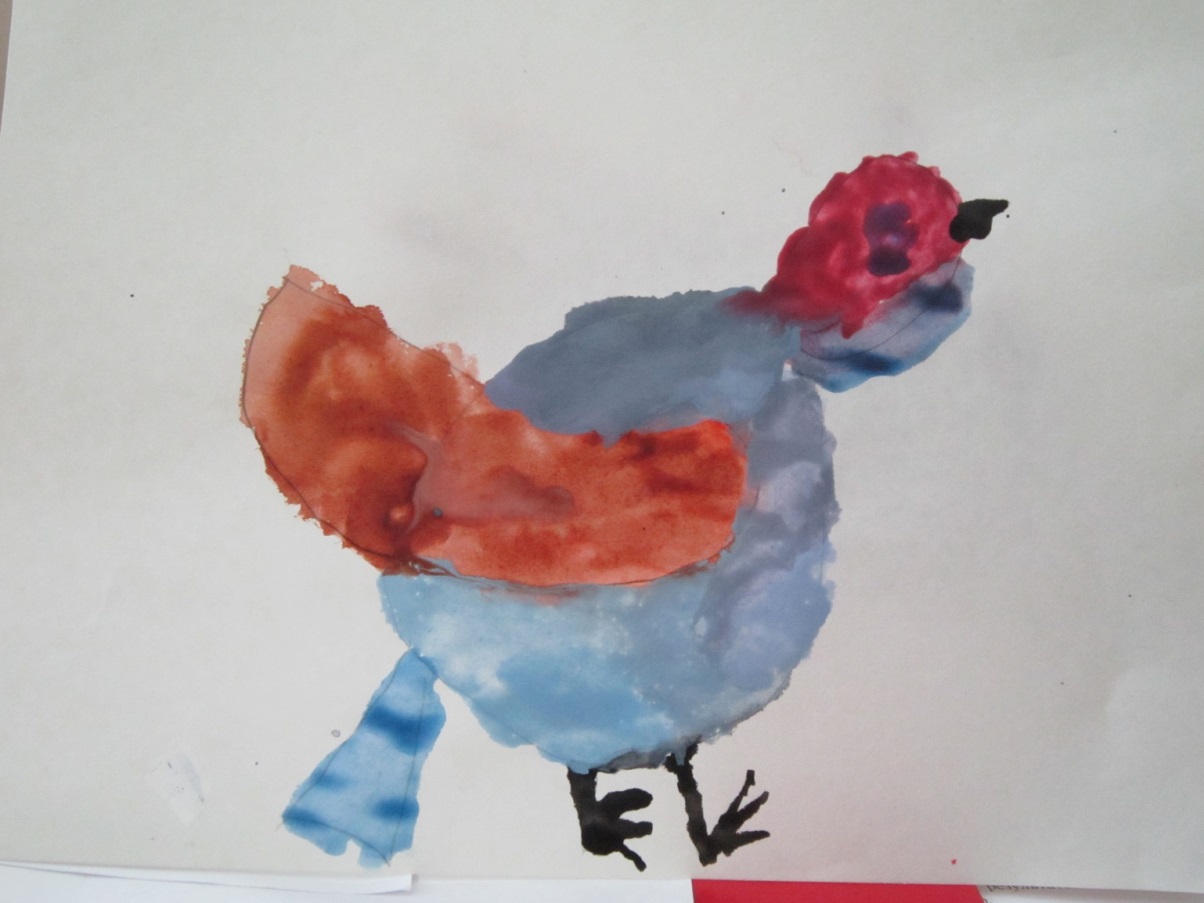 